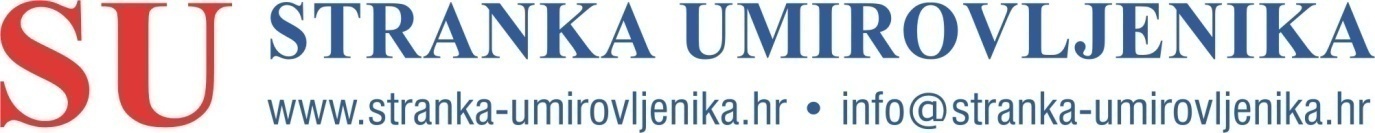 Hrvatska stranka umirovljenikaVeselko Gabričević - predsjednikPoštovani gospodine Gabričević,Sa zadovoljstvom Vas obavještavamo kako smo na posljednjoj održanoj sjednici Predsjedništva Stranke umirovljenika izglasali  nekoliko značajnih i dalekosežnih političkih odluka. Jedna od njih je i formiranje radnog tima za pregovore s drugim političkim strankama koji predvodi tajnik stranke Žarko Delač te zaključak kako je unutar političkog spektra umirovljeničke preferencije ponovno sazrelo vrijeme za zajednički nastup.                                    Naime sagledavajući i analizirajući aktualne političke odnose na Hrvatskoj političkoj sceni uvjereni smo kako upravo jedna takva politička opcija nedostaje.Cilj našeg prijedloga je ponoviti politički uspjeh koji smo ostvarili prije desetak godina. Ovoga puta predlažemo da potpisivanjem Programske suradnje iskoristimo sinergijski i marketinški naziv umirovljeničke koalicije  pod nazivom Zajedno smo jači - ZSJ i istoimenog političkog programa. Smisao i karakter suradnje i zajedničkog djelovanja, zamišljen je u prvom redu kao promocija programa Zajedno smo jači - ZSJ i u tom smislu ima marketinški, medijski i animacijski karakter. U sadržajnom smislu namjera je istaknuti bitne teme i to u njihovom najopćenitijem sadržaju, odnosno kao smjernice budućih aktivnosti, u tri, za umirovljenike i starije osobe najvažnija područja - mirovinskom sustavu, zdravstvenoj zaštiti i socijalnoj skrbi.S obzirom na to da se umirovljenički prigovori, apeli i zahtjevi uglavnom svode na poboljšanje materijalnog položaja umirovljenika ne čudi da se gotovo svi ili većina zahtjeva ignorira, odnosno ne uvažava od strane Vlade RH. S tim u vezi bitno je naglasiti da se u programu zalažemo i za veću prihodovnu stranu proračuna, kroz učinkovitiji sustav naplate poreza i doprinosa, suzbijanje sive ekonomije i sl.                                                                               Ovakve mjere, osim fiskalnog, trebale bi donijeti i druge pozitivne učinke. Financijska disciplina, jednakost i u obvezama, poštivanje propisa, temeljne su pretpostavke funkcioniranja pravne države i vraćanja povjerenja u sustav i njegove institucije. Treba naglasiti da je otvoren poziv i umirovljeničkim udrugama i njihovim asocijacijama da se pridruže projektu Zajedno smo jači - ZSJ. Nadamo se kako ćemo okupljeni oko zajedničke inicijative postići kvalitetne izborne rezultate na predstojećim parlamentarnim izborima i na taj način još snažnije pridonijeti poboljšanju položaja umirovljenika. Molim Vas stoga da nas do kraja srpnja izvijestite jeste li spremni na suradnju, nakon čega bi zajednički, ako se slažete, definirali Programske okvire našIh budućih aktivnosti i javnih nastupa. U očekivanju odgovora, ali isto tako i dodatnih pitanja srdačno Vas pozdravljam!                                                                                       Predsjednik SU:                                                                                                    Lazar Grujić, dipl. oec.U Zagrebu, 28. lipnja 2021. godine